Załącznik nr 1 do Regulaminu konkursu – Wzór fiszki projektowej konkurs
 RPLD.09.02.01-IP.01-10-001/17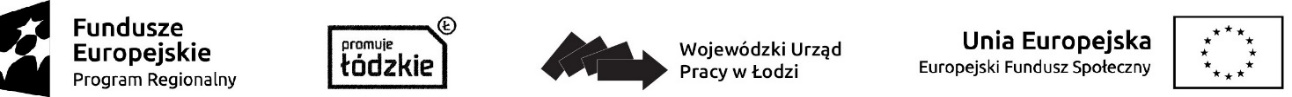 Fiszkę projektową należy przesłać pocztą elektroniczna na adres: nabory3@wup.lodz.pl, w terminie do 28 lutego 2016 r.FISZKA PROJEKTOWAKonkurs nr RPLD.09.02.01-IP.01-10-001/17Informacje o projekcieInformacje o projekcieOkres realizacji projektu:od:                                     do:Obszar realizacji projektu:Wnioskodawca (Partner wiodący) Wnioskodawca (Partner wiodący) Nazwa Wnioskodawcy:Forma prawna:Osoba do kontaktów roboczych:Numer telefonu:Adres e-mail:Partnerzy (w przypadku większej liczby partnerów należy dostawić wiersze)utworzenie albo zainicjowanie partnerstwa nastąpi przed złożeniem wniosku o dofinansowanie albo przed rozpoczęciem realizacji projektu, o ile data ta jest wcześniejsza od daty złożenia wniosku o dofinansowanie;nie istnieją powiązania, o których mowa w art. 33 ust 6 ustawy z dnia 11 lipca 2014 r. o zasadach realizacji programów w zakresie polityki spójności finansowanych w perspektywie 2014-2020;JST będący wnioskodawcą wybiera partnera zgodnie z art. 33 ww. ustawy;partnerzy nie są wykluczeni z możliwości otrzymania dofinansowania;partnerstwo składa się z: powiatu (PCPR) lub miasta na prawach powiatu, wszystkich lub części gmin (co najmniej dwie) w obrębie tego powiatu (OPS) oraz co najmniej dwóch podmiotów ekonomii społecznej.Partnerzy (w przypadku większej liczby partnerów należy dostawić wiersze)utworzenie albo zainicjowanie partnerstwa nastąpi przed złożeniem wniosku o dofinansowanie albo przed rozpoczęciem realizacji projektu, o ile data ta jest wcześniejsza od daty złożenia wniosku o dofinansowanie;nie istnieją powiązania, o których mowa w art. 33 ust 6 ustawy z dnia 11 lipca 2014 r. o zasadach realizacji programów w zakresie polityki spójności finansowanych w perspektywie 2014-2020;JST będący wnioskodawcą wybiera partnera zgodnie z art. 33 ww. ustawy;partnerzy nie są wykluczeni z możliwości otrzymania dofinansowania;partnerstwo składa się z: powiatu (PCPR) lub miasta na prawach powiatu, wszystkich lub części gmin (co najmniej dwie) w obrębie tego powiatu (OPS) oraz co najmniej dwóch podmiotów ekonomii społecznej.Nazwa organizacji/instytucji:Forma prawna:Nazwa organizacji/instytucjiForma prawna:Nazwa organizacji/instytucjiForma prawna:Nazwa organizacji/instytucjiForma prawna:Grupa docelowaOpisz do kogo zamierzasz skierować projekt. Podaj liczbę osób z podziałem na: płeć i kategorie grupy docelowej w odniesieniu do form wsparcia (osoby niesamodzielne, dzieci i młodzież zagrożona ubóstwem i wykluczeniem społecznym, otoczenie tych osób: rodziny, opiekunowie nieformalni). Napisz z jakiego terenu będą pochodzić uczestnicy projektu.Podaj informację o opracowaniu indywidualnej ścieżki wsparcia.Podaj informacje dotyczące potrzeb i barier uczestników projektu na podstawie opracowanej na potrzeby projektu partycypacyjnej diagnozy potrzeb. Opisz w skrócie rekrutację. W kryteriach rekrutacji uwzględnij preferencje dotyczące:osób i rodzin zagrożonych ubóstwem lub wykluczeniem społecznych doświadczających wielokrotnego wykluczenia społecznego;osób o znacznym lub umiarkowanym stopniu niepełnosprawności oraz  osób z niepełnosprawnością sprzężoną, osób z zaburzeniami psychicznymi, w tym osób z niepełnosprawnością intelektualną i osób z całościowymi zaburzeniami rozwojowymi;osób korzystających ze wsparcia Programu Operacyjnego Pomoc Żywnościowa. Pierwszeństwo przed wyżej wymienionymi mają osoby z niepełnosprawnościami i osoby niesamodzielne, których dochód nie przekracza 150% właściwego kryterium dochodowego, o którym mowa w ustawie z dnia 12 marca 2004 r. o pomocy społecznej.Przy opisie rekrutacji zwróć uwagę na dostępność projektu dla osób z niepełnosprawnościami.Zadania i trwałość projektuPrzedstaw, główne założenia projektu, z podziałem na zadania. W opisie uwzględnij podział zadań pomiędzy partnerami.Projekt musi zakładać świadczenie minimum trzech podstawowych form pomocy z katalogu usług opiekuńczych/ usług asystenckich/ usług w mieszkaniach chronionych lub wspomaganych. Dodatkowo w ramach projektu można świadczyć usługi pomocy w opiece i wychowaniu dziecka w ramach placówek wsparcia dziennego. Wskaż katalog usług towarzyszących.Jeżeli projekt zakłada usługi w placówkach wsparcia dziennego, podaj jakie 4 kompetencje kluczowe będą w niej rozwijane.Opisz zadania w kontekście udziału w nich osób z niepełnosprawnościami.Wyjaśnij, jak zapewnisz trwałość projektu.Kwota dofinansowaniaWskaż planowaną wartość projektu z podziałem:na dofinansowanie i wkład własny. Podaj źródła finansowania wkładu własnego (opłaty pobierane od uczestników projektu stanowią obligatoryjnie wkład własny w projekcie).na poszczególnych partnerów w projekcie.Podaj kategorie wydatków (np. zakup środków trwałych, wydatki w ramach cross-financingu, pomoc publiczna, pomoc de minimis). Dodatkowe informacjePotencjał finansowy wnioskodawcy i partnerów.Podaj łączny obrót za ostatni zatwierdzony rok obrotowy zgodnie z ustawą o rachunkowości z dnia 29 września 1994 r. lub za ostatni zamknięty i zatwierdzony rok kalendarzowy podmiotów nie będących jednostkami sektora finansów publicznych tworzących partnerstwo.Doświadczenie podmiotów.Podaj jakie jest doświadczenia podmiotów ekonomii społecznej będących wnioskodawcą lub partnerem w świadczeniu usług społecznych stanowiących przedmiot konkursu.Zgodność projektu z zasadą równości szans i niedyskryminacji, w tym dostępności dla osób z niepełnosprawnościami.Napisz w jaki sposób będziesz przestrzegał zasady równości szans i niedyskryminacji, w tym dostępności dla osób z niepełnosprawnościami. (szczegółowe informacje dotyczące zgodności projektu z zasada równości szans i niedyskryminacji, w tym dostępności dla osób z niepełnosprawnościami znajdziesz w Instrukcji wypełniania wniosku o dofinansowanie stanowiącej Załącznik nr 4 do Regulaminu)Zgodność projektu z zasadą zrównoważonego rozwoju.Napisz w jaki sposób będziesz przestrzegał zasady zrównoważonego rozwoju.(szczegółowe informacje dotyczące zgodności projektu z zasada zrównoważonego rozwoju znajdziesz w Instrukcji wypełniania wniosku o dofinansowanie stanowiącej Załącznik nr 4 do Regulaminu)Zgodność projektu z zasadą równości szans kobiet i mężczyzn w oparciu o standard minimum.Napisz w jaki sposób spełnisz ta zasadę.(szczegółowe informacje dotyczące zgodności projektu z zasada równości szans kobiet i mężczyzn znajdziesz w Instrukcji wypełniania wniosku o dofinansowanie stanowiącej Załącznik nr 4 do Regulaminu)